Styr på kemien i industrien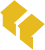 Bilag 3: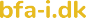 Oversigt over H og P-sætningers opbygningH-sætninger (H = Hazard = fare)CLP-kategoriH2XXFaresætninger om fysisk-kemiske farerH3XXFaresætninger om sundhedsfarerH4XXFaresætninger om miljøfarerP-sætninger (P= Precautionary = sikkerhed)P-sætninger (P= Precautionary = sikkerhed)P1XXGenerelle sikkerhedssætningerP2XXSikkerhedssætninger om forebyggelseP3XXSikkerhedssætninger om respons – hvad skal man gøre ved uheldP4XXSikkerhedssætninger om opbevaringP5XXSikkerhedssætninger om bortskaffelse